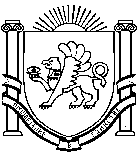 РЕСПУБЛИКА КРЫММИНИСТЕРСТВО ОБРАЗОВАНИЯ, НАУКИ И МОЛОДЕЖИ(МИНОБРАЗОВАНИЯ КРЫМА)П Р И К А ЗОб утверждении Положения о порядке подбора и направления детей Республики Крым за бюджетные средства в организации отдыха детей и их оздоровления, расположенные на территории Республики КрымНа основании Закона Российской Федерации от 29.12.2012 № 273-ФЗ «Об образовании в Российской Федерации», Закона Республики Крым от 02.06.2015 № 107-ЗРК «Об организации и обеспечении отдыха детей и их оздоровления в Республике Крым», приказа Министерства образования Российской Федерации от 13 июля 2001 года № 2688 «Об утверждении порядка проведения смен профильных лагерей, лагерей с дневным пребыванием, лагерей труда и отдыха»  (в ред. Приказа Минобразования РФ от 28.06.2002 № 2479) в целях обеспечения увеличения охвата детей различными формами отдыха и оздоровленияПРИКАЗЫВАЮ:1. Утвердить Положение о порядке подбора и направления детей Республики Крым за бюджетные средства в организации отдыха детей и их оздоровления, расположенные на территории Республики Крым (прилагается).2. Управлению дополнительного образования, воспитательной работы, организации отдыха детей и их оздоровления (Наумова Н.Б.) до 15.03.2016 довести настоящий приказ до сведения структурных подразделений муниципальных образований в сфере отдыха детей и их оздоровления.3. Данный приказ разместить на сайте Министерства образования, науки и молодежи Республики Крым.4. Контроль за исполнением настоящего приказа возложить  на заместителя министра Красникову О.В.Министр                                                                                    Н.Г. Гончарова                               Приложениек приказу Министерства образования, науки и молодежи Республики Крымот 17.03.2016  № 367Положениео порядке подбора и направления детей Республики Крым за бюджетные средства в организации отдыха детей и их оздоровления, расположенные на территории Республики Крым  Общие положения1.1. Положение о порядке подбора и направления детей Республики Крым в организации отдыха детей и их оздоровления, расположенные на территории Республики Крым (далее – Положение) разработано на основании Закона Российской Федерации от 29.12.2012 № 273-ФЗ «Об образовании в Российской Федерации», Закона Республики Крым                         от 02.06.2015 № 107-ЗРК «Об организации и обеспечении отдыха детей и их оздоровления в Республике Крым», приказа Министерства образования Российской Федерации от 13 июля . № 2688 «Об утверждении порядка проведения смен профильных лагерей, лагерей с дневным пребыванием, лагерей труда и отдыха» (в ред. Приказа Минобразования РФ от 28.06.2002 № 2479).1.2. Настоящее Положение определяет требования к подбору детей, порядок распределения путевок, оформления документов, ответственность сторон за выполнение его требований и не распространяется на ФГБУ «Международный детский центр «Артек», Всероссийские детские центры «Орленок», «Смена», организация подбора и направления детей в которые регламентируется другими нормативными правовыми актами.	1.3. Основные понятияотдых детей и их оздоровление - совокупность мероприятий, направленных на развитие творческого потенциала детей, охрану и укрепление их здоровья, профилактику заболеваний у детей, занятие их физической культурой, спортом и туризмом, формирование у детей навыков здорового образа жизни, соблюдение ими режима питания и жизнедеятельности в благоприятной окружающей среде при выполнении санитарно-гигиенических и санитарно-эпидемиологических требований и требований обеспечения безопасности жизни и здоровья детей;организации отдыха детей и их оздоровления - организации сезонного действия или круглогодичного действия независимо от организационно-правовых форм и форм собственности, основная деятельность которых направлена на реализацию услуг по обеспечению отдыха детей и их оздоровления:- загородные лагеря отдыха и оздоровления детей;- детские оздоровительные центры;- базы и комплексы;- детские оздоровительно-образовательные центры;- специализированные (профильные) лагеря (спортивно-оздоровительные и другие лагеря);- санаторно-оздоровительные детские лагеря;- лагеря, организованные образовательными организациями, осуществляющими организацию отдыха и оздоровления обучающихся в каникулярное время (с круглосуточным или дневным пребыванием);- детские лагеря труда и отдыха;- детские лагеря палаточного типа;- детские специализированные (профильные) лагеря;- детские лагеря различной тематической направленности (оборонно-спортивные лагеря, туристические лагеря, эколого-биологические лагеря, творческие лагеря, историко-патриотические лагеря, технические лагеря, краеведческие и другие лагеря), созданные при организациях социального обслуживания населения, санаторно-курортных организациях, общественных организациях (объединениях) и иных организациях;услуги по оздоровлению – комплекс специальных мероприятий социального, воспитательного, медицинского, гигиенического, спортивного характера, предоставляемых организациями отдыха детей и их оздоровления и направленных на восстановление и улучшение физического и психического здоровья ребенка;трудная жизненная ситуация – ситуация, объективно нарушающая жизнедеятельность гражданина по причинам инвалидности, не способности к самообслуживанию в связи с преклонным возрастом или болезнью, безработицы, сиротства, одиночества, безнадзорности, малообеспеченности, конфликтов и жестокого обращения в семье, нарушения законных прав и интересов, отсутствия определённого места жительства и т.д., которую он не может преодолеть самостоятельно.Термин «несовершеннолетний, находящийся в социально опасном положении» используется в значении, употребляемом в Законе Российской Федерации «Об основах системы профилактики безнадзорности и правонарушений несовершеннолетних» от 21.06.1999 №120-ФЗ. Содержание данного понятия в настоящем Положении употребляется в значении: дети, с отклонениями в поведении; дети, жизнедеятельность которых объективно нарушена в результате сложившихся обстоятельств; дети, оказавшиеся в экстремальных условиях.Понятия «беженец», «вынужденный переселенец» используются в значениях, употребляемых в Законах Российской Федерации «О беженцах» от 19.02.1993 №4528-I с изменениями и дополнениями, «О вынужденных переселенцах» от 19.02.1993 №4530-I (ред. от 25.11.2013) и Национальном стандарте Российской Федерации «Социальное обслуживание населения. Термины и определения» ГОСТ Р 52495-2005.В соответствии с Национальным стандартом Российской Федерации «Услуги детям в учреждениях отдыха детей и их оздоровления»                       ГОСТ Р 52887-2007 учреждения отдыха детей и их оздоровления могут быть стационарными и временно приспособленными.1.4. В организациях отдыха детей и их оздоровления организуются оздоровительные, профильные и тематические смены:	оздоровительная смена – период пребывания ребенка в организации отдыха детей и их оздоровления не менее 21 дня, в течение которого ребенок получает услуги по оздоровлению и отдыху;	тематическая смена – оздоровительная или смена отдыха, на протяжении которой ребенок, кроме услуг по оздоровлению и отдыху, получает комплекс дополнительных услуг, направленных на развитие его способностей и интересов по направлениям дополнительного образования, физической культуры и спорта, социальной реабилитации, социальной защиты и т.д. по специальной программе.	Участники тематических смен – это дети, которые берут личное или коллективное участие в соответствующих конкурсах, соревнованиях, фестивалях, которые проводятся во время тематических смен;	профильная смена (туристическая, спортивная, дополнительного образования: юных биологов, математиков, экологов, филологов, юных инспекторов движения и т.п.) – период пребывания ребенка в организации отдыха детей и их оздоровления, на протяжении которого ребенок кроме услуг по оздоровлению и отдыху получает комплекс услуг, направленных на развитие определенных способностей и интересов.Основанием для приема в лагерь на профильную смену являются достижения обучающихся в образовательной деятельности, участие в олимпиадах, конкурсных программах различного уровня, общественной жизни образовательной организации.	1.5. Тематические и профильные смены организуются в соответствии с приказом Министерства образования, науки и молодежи Республики Крым (далее – Министерство), которым утверждается порядок их проведения и категории детей, в соответствии с требованиями настоящего Положения.	1.6. В организации отдыха детей и их оздоровления направляются дети от 6 до 18 лет, обучающиеся в образовательных организациях.	1.7. Муниципальным образованиям в Республике Крым (городским округам и муниципальным районам) в организации отдыха детей и их оздоровления выделяются путевки за счет федерального бюджета и бюджета Республики Крым в порядке, установленном нормативными правовыми актами Российской Федерации и Республики Крым.II. Организация распределения путевок в организации отдыха детей и их оздоровления	2.1. Министерство заключает договоры с муниципальными образованиями в Республике Крым (городские округа и муниципальные районы) об организации отдыха детей и их оздоровления (далее – Договор).	Вышеуказанный договор подписывается с одной стороны – Министерством в лице – министра, с другой – главами соответствующих Администраций муниципальных образований в Республике Крым.	2.2. Распределение путевок, выделяемых муниципальным образованиям в Республике Крым, изменения в распределении путевок утверждаются приказом Министерства.III. Распределение путевок в организации отдыха детей и их оздоровления3.1. Распределение путёвок производится по следующей схеме:- 90% от общего количества путёвок распределяется по сменам между муниципальными образованиями в Республике Крым;- 10% от общего количества путёвок составляет резерв Министерства образования, науки и молодёжи Республики Крым.3.2. Путевки в организации отдыха детей и их оздоровления, расположенные в Республике Крым, распределяются между муниципальными образованиями пропорционально соотношению показателя численности детей соответствующего возраста (п. 1.4 настоящего Положения) в муниципальном районе, городском округе в Республике Крым к общей численности таких детей, проживающих в Республике Крым (по данным Территориального органа Федеральной службы государственной статистики по Республике Крым (Крымстат) по состоянию на 01 января               и рассчитываются по формуле:, где- Kпмо – количество путёвок, выделенных муниципальному образованию в Республике Крым (округлённое по правилам математики до целого числа);- ЧдМо – численность детей муниципального района (городского округа) в Республике Крым по данным Крымстата;- ОКпут – общее количество путёвок;- ОЧдРК – общая численность детей в Республике Крым по данным Крымстата.Распределение путёвок на муниципальные образования и внесение изменений в такое распределение утверждается приказом Министерства.3.4. Путёвки из резерва выделяются по отдельным обращениям граждан в адрес Совета министров Республики Крым, Министерства образования, науки и молодёжи Республики Крым категориям детей, указанным в п.3.5 настоящего Положения.3.5. Уполномоченные структурные подразделения муниципальных районов и городских округов в Республике Крым в сфере организации отдыха детей и их оздоровления (далее - структурные подразделения городов и районов) предоставляют путевки следующим категориям детей, находящихся в сложных жизненных ситуациях, требующих социального внимания и поддержки:	* дети-сироты и дети, оставшиеся без попечения родителей;	* дети-инвалиды и дети с ограниченными возможностями здоровья,              то есть имеющие недостатки в физическом и (или) психическом развитии, при отсутствии медицинских противопоказаний и способных к самообслуживанию;	* дети - жертвы вооруженных и межнациональных конфликтов, экологических и техногенных катастроф, стихийных бедствий, в том числе  Чернобыльской катастрофы;	* дети из семей беженцев и вынужденных переселенцев; * дети – жертвы насилия;* дети, проживающие в малоимущих (малообеспеченных) семьях;	* дети из многодетных или неполных семей;	* дети, родители которых погибли от несчастного случая на производстве или при выполнении служебных обязанностей;	* талантливые и одаренные дети – победители международных, всероссийских, республиканских, муниципальных конкурсов, соревнований, олимпиад, спартакиад, фестивалей и т.д.;	* отличники обучения;	* лидеры ученического самоуправления и детских общественных организаций;	* участники детских творческих коллективов и спортивных команд;	* дети работников агропромышленного комплекса и социальной сферы села.	* дети, находящиеся в социально-опасном положении (т.е. дети, с отклонениями в поведении; дети, жизнедеятельность которых объективно нарушена в результате сложившихся обстоятельств и которые не могут преодолеть данные обстоятельства самостоятельно или с помощью семьи; дети, оказавшиеся в экстремальных условиях);3.6. Структурные подразделения муниципальных районов и городских округов:- формируют Банк данных детей для оздоровления детей в организациях отдыха детей и их оздоровления;- осуществляют подбор детей для направления в организации отдыха детей и их оздоровления согласно категориям, указанным в пункте                 3.2. настоящего Положения, учитывая при этом, что предоставление путёвки в детский оздоровительный лагерь за счёт средств бюджета Российской Федерации или бюджета Республики Крым осуществляется одному ребёнку не более одного раза в год;- рассматривают предложения, формируют необходимые документы; составляют списки детей (приложение 1 к Положению) в 3-х экземплярах, утверждают их в установленном порядке и направляют в Министерство -       1 экземпляр, в организацию отдыха детей и их оздоровления – 1 экземпляр,         1 экземпляр остается у исполнителя;- обеспечивают информирование родителей (законных представителей) о необходимости прохождения ребёнком медицинского осмотра для направления в оздоровительный лагерь;- получают путевки в организации отдыха детей и их оздоровления в соответствии с условиями двустороннего договора об организации оздоровления и отдыха детей, заключённого с Министерством;- за пять дня до отправки детей в учреждения оздоровления и отдыха направляют списки детей установленного образца с указанием номера путевки в управление дополнительного образования, воспитательной работы, организации отдыха детей и их оздоровления Министерства образования, науки и молодёжи Республики Крым по электронной почте с последующим подтверждением на бумагоносителях;- на основании распорядительных документов заполняют бланки путевок, которые заверяются подписью руководящего должностного лица Администрации муниципальных районов и городских округов, курирующего вопросы оздоровления и отдыха детей, и скрепляют печатью;- ведут учёт оздоровленных детей на основании полученных из детских оздоровительных учреждений отрывных талонов выданных путёвок;- производит сверку оздоровленных детей с организацией отдыха детей и их оздоровления по реестру (приложение 3).3.7. Организации отдыха детей и их оздоровления:- обеспечивают приём детей на оздоровление согласно спискам детей, полученных от муниципальных образований в Республике Крым;- обеспечивают мероприятия по оздоровлению детей на основании заключённых с Министерством   договоров;- производят сверку (по реестру) путёвок оздоровленных детей с муниципальными образованиями в Республике Крым, направившими детей в детское оздоровительное учреждение.IV. Перечень документов, необходимых для получения путевки в детские учреждения оздоровления и отдыха	4.1. Основные документы, необходимые для заезда ребёнка в лагерь:- путевка в детский оздоровительный лагерь;- медицинская справка на ребёнка, отъезжающего в санаторный оздоровительный лагерь по форме 079/у, утверждённая приказом Минздрава России от 15.12.2014 №834н с обязательным указанием информации о проведённых профилактических прививках;- ксерокопия свидетельства о рождении (или паспорта) ребёнка;- справка о санэпидокружении по месту жительства ребёнка.4.2. Для постановки на учёт в уполномоченные структурные подразделения муниципальных районов и городских округов в Республике Крым в сфере организации отдыха детей и их оздоровления, на которых возложено исполнение требований настоящего Положения, родитель (законный представитель)  представляет:	4.2.1. Для детей-сирот и детей, оставшихся без попечения родителей:	заявление от опекуна (попечителя);	копию свидетельства о рождении (паспорта) ребенка;	согласие на обработку персональных данных ребенка;	копию паспорта или иного документа, удостоверяющего личность опекуна (попечителя) с подтверждением места жительства;копию акта органа опеки и попечительства о назначении опекуна (попечителя), либо копию договора о приёмной семье (для законного представителя ребёнка, который является опекуном (попечителем), приёмным родителем ребёнка);копия документа, подтверждающего статус ребенка-сироты и ребенка, лишенного родительского попечения (свидетельство о смерти обоих родителей, решение об установлении опеки (попечительства)).	4.2.2. Для детей-инвалидов, и детей с ограниченными возможностями здоровья, в том числе имеющих недостатки в физическом и (или) психическом развитии, при отсутствии медицинских противопоказаний и способных к самообслуживанию;	заявление от одного из родителей;копия паспорта одного из родителей;копию свидетельства о рождении (паспорта) ребенка;	согласие на обработку персональных данных ребенка;копия справки бюро медико-социальной экспертизы (МСЭ) об установлении инвалидности, действительной на момент подачи заявления;справка о группе здоровья (3,4) ребёнка, выданная медицинской организацией.4.2.3. Для детей – жертв насилия, жертв вооружённых и межнациональных конфликтов, экологических и техногенных катастроф, пострадавших от последствий стихийных бедствий, в том числе Чернобыльской катастрофы, а также детей, оказавшихся в экстремальных условиях:	заявление от одного из родителей;копия паспорта одного из родителей;копию свидетельства о рождении (паспорта) ребенка;	согласие на обработку персональных данных ребенка;информация о том, что в отношении ребёнка совершено насилие (предоставляется органами МВД);	копия документа, подтверждающего статус ребенка соответствующей категории (в том числе полученного от подразделений МВД, МЧС учреждениями соцзащиты населения).4.2.4. Для детей из семей беженцев и вынужденных переселенцев:	заявление от одного из родителей;копия паспорта одного из родителей;копию свидетельства о рождении (паспорта) ребенка;	согласие на обработку персональных данных ребенка;	копия документа (удостоверение, справка), выданного органами Федеральной миграционной службы, подтверждающего статус ребенка соответствующей категории.4.2.5. Для детей из многодетных семей:заявление от одного из родителей;копия паспорта одного из родителей;копию свидетельства о рождении (паспорта) ребенка;	согласие на обработку персональных данных ребенка;документы, подтверждающие статус многодетной семьи, например:удостоверение родителей многодетной семьи;справка о составе семьи (из территориальных отделов жилищно-эксплуатационных управлений);копия удостоверения ребенка из многодетной семьи установленного образца;(Для справки: удостоверения родителей и детей, выданные в соответствии с законодательством Украины, действовавшим на территории Республики Крым на день принятия Республики Крым в состав Российской Федерации, действительны до окончания срока их действия).	4.2.6. Для детей из неполных семей:заявление от родителя;копия паспорта родителя;копию свидетельства о рождении (паспорта) ребенка;	согласие на обработку персональных данных ребенка;документы, подтверждающие статус неполной семьи, например:воспитание ребёнка (детей) единственным родителем;свидетельство о смерти второго родителя;копия решения суда о признании второго родителя безвестно отсутствующим (умершим);копия решения суда о лишении второго родителя родительских прав (ограничении в родительских правах);документ, подтверждающий неисполнение вторым родителем решения суда (судебного приказа) о взыскании алиментов, соглашения об уплате алиментов (или справка от судебного пристава о том, что один из родителей уклоняется от уплаты алиментов, а решение суда (судебный приказ) о взыскании алиментов не исполняется);справка из учреждения, исполняющего уголовное наказание в виде лишения свободы, с указанием срока отбывания наказания вторым родителем;справка о государственной социальной помощи неполной семье из департамента (управлений) труда и социальной защиты Республики Крым;справка о составе семьи, выданной подразделениями жилищно-коммунального хозяйства муниципальных районов и городских округов в республике Крым; справка (форма 25) из отделов ЗАГС о том, что единственный родитель имеет статус одинокой матери;4.2.7. Для детей из малообеспеченных (малоимущих) семей:заявление от одного из родителей;копия паспорта одного из родителей;копию свидетельства о рождении (паспорта) ребенка;	согласие на обработку персональных данных ребенка;справка о назначении государственной социальной помощи малообеспеченным семьям, действительной на день подачи заявления.4.2.8. Для детей, родители которых погибли от несчастного случая на производстве или во при выполнении служебных обязанностей:	заявление от родителя (законного представителя);копия паспорта одного из родителей (законного представителя);копию свидетельства о рождении (паспорта) ребенка;	согласие на обработку персональных данных ребенка;копия документа, подтверждающего статус ребенка соответствующей категории.4.2.9. Для талантливых и одаренных детей:заявление от одного из родителей или ходатайство образовательной организации о предоставлении путевки ребенку;копия паспорта одного из родителей (законного представителя);копию свидетельства о рождении (паспорта) ребенка;	согласие на обработку персональных данных ребенка;ксерокопия соответствующего диплома, грамоты и т.п. о присвоении звания победителя (1-3 личное или командное место), лауреата, дипломанта международных и всероссийских, республиканских и муниципальных конкурсов, соревнований, смотров, олимпиад, фестивалей в области культуры, науки, спорта и т.д. за последние 2 года. 4.2.10. Для отличников обучения:заявление от одного из родителей;копия паспорта одного из родителей;копию свидетельства о рождении (паспорта) ребенка;	согласие на обработку персональных данных ребенка;ксерокопии табелей успеваемости (или похвальные листы) за последние два года обучения, в которых годовая оценка «отлично» по всем учебным предметам.4.2.11. Для лидеров ученического самоуправления, детских общественных организаций:заявление от одного из родителей;копия паспорта одного из родителей;копию свидетельства о рождении (паспорта) ребенка;	согласие на обработку персональных данных ребенка;ходатайство педагогического совета учебного заведения о предоставлении путёвки ребёнку – лидеру ученического самоуправления;ходатайство руководящего органа общественной организации о предоставлении путёвки ребёнку;4.2.12. Для участников детских творческих коллективов и спортивных команд:заявление от одного из родителей (законных представителей);копия паспорта одного из родителей;копию свидетельства о рождении (паспорта) ребенка;	согласие на обработку персональных данных ребенка;информация о принадлежности ребёнка к творческому или спортивному коллективу (предоставляется руководителями);ксерокопия соответствующего удостоверения, диплома, грамоты и т.п. о присвоении звания победителя (1-3 командное место), лауреата, дипломанта международных, всероссийских, республиканских, муниципальных конкурсов, фестивалей, соревнований, спартакиад и т.д.4.2.13. Для детей работников агропромышленного комплекса и социальной сферы села:заявление от одного из родителей;копия паспорта одного из родителей;копию свидетельства о рождении (паспорта) ребенка;	согласие на обработку персональных данных ребенка;справка с места работы родителей.	4.2.14. Для детей, находящихся в социально-опасном положении:заявление от одного из родителей;копия паспорта одного из родителей;копию свидетельства о рождении (паспорта) ребенка;	согласие на обработку персональных данных ребенка;документы, подтверждающие нахождение ребенка на учете в комиссиях по делам несовершеннолетних и защите их прав, подразделениях по делам несовершеннолетних территориальных органов МВД по Республике Крым;документы, подтверждающие, что дети являются получателями услуг центров социальных служб семьи, детей и молодёжи.4.3. Документы и материалы по организации подбора и направления детей, указанные в пунктах 4.1 – 4.2 раздела хранятся в уполномоченных структурных подразделениях муниципальных образований в Республике Крым в сфере организации отдыха детей и их оздоровления в соответствии    с утверждённой в данных учреждениях номенклатурой дел в течение 3-х лет.4.4. Перед отправкой в организацию отдыха детей и их оздоровления дети проходят медицинский осмотр в медицинской организации по месту учета ребенка, по результатам которого получают медицинскую справку установленного образца и справку об эпидокружении.4.5. График смен, порядок отправки детей в детское учреждение оздоровления и отдыха определяется приказом Министерства образования, науки и молодёжи Республики Крым.V. Ответственность за выполнение требований настоящего Положения	5.1. За выполнением требований настоящего Положения Министерство определяет ответственным за организационно-методическое обеспечение – отдел организации отдыха детей и их оздоровления управления дополнительного образования, воспитательной работы, организации отдыха детей и их оздоровления Министерства.5.2. Уполномоченные структурные подразделения муниципальных районов и городских округов в Республике Крым в сфере организации отдыха детей и их оздоровления своевременно информируют Министерство и детские оздоровительные лагеря о каждом внесенном изменении в список детей.5.3. Организации отдыха детей и их оздоровления информируют Министерство о заезде детей, направленных муниципальными районами и городскими округами Республики Крым.5.3. Контроль за использованием бюджетных средств, предусмотренных для Министерства образования, науки и молодежи Республики Крым на приобретение путевок в организации отдыха детей и их оздоровления осуществляется в порядке, установленном законодательством Российской Федерации и законодательством Республики Крым.от 17.03.2016  № 367г.  Симферополь ЧдМо       хОКпут ЧдМо       хОЧдРК